kjkjkjkjkjkjkjkjkjkjkj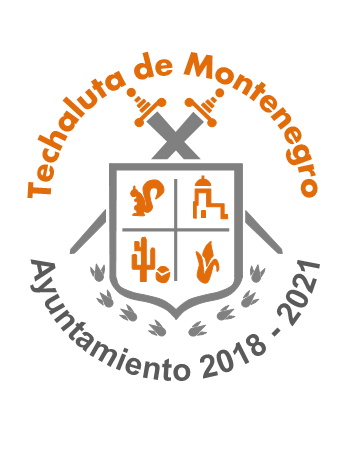 